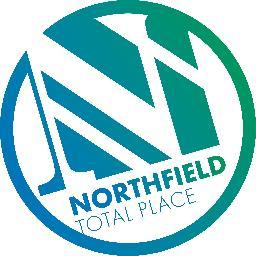 Northfield Total PlaceLocality Partnership Board MeetingNORTHFIELD ACADEMY Wednesday 20th June 2018 9.15am – 11amM I N U T E S   Present:  Apologies:1    Welcome and IntroductionsGarry McNulty welcomed all to the Locality Partnership Board meeting and everyone introduced themselves. 2   ApologiesApologies were given by: Helen Graham3   Minutes of the Previous Meeting Arthur Forbes mentioned item 8 in the previous minutes about not being able to go forward in getting a reply to his question about carer support.ACTION    : Mike Melvin will pass on details that may assistOtherwise, accepted as a record of true and accurate minutes. Proposed by Ali Dow, seconded by Karen Main.4   Matters arising /Action Tracker British Red Cross – keep in mind for referralsByron Square – no progress as yet Mastrick Housing Office – if there is a demand for face to face, will be accommodated. Signage now in place to say assistance availableChemist– seats available on request, check if sign upACTION    : Kev Donald to action via Fiona Gray  Partnership Forum – first meeting tomorrow (21st June), number of referrals for people to receive support for children needing additional support but not enough resources to cover, what accessible support is available locally. Fiona Gray now Chair so hopefully will be link with group.5  Tests of ChangeUnpaid Work Team – Fiona Gray -Project Charter went to Criminal Justice Board, in principal has been accepted. More providers able to take placements. People with payback orders should end up in own area. Meeting next week to progress.Circles of Community – Fiona Gray – small group based in Mastrick starting up, hopefully meeting tomorrow at the Len Ironside Centre. Looking at alternative funding including HiF. Biggest issues for group meeting are transport and childcare  Spare Room – no update yet, to be carried forward. Positive destinations (Good Life Choices) – working well, no drop off in numbers. Runs up to school holidays. Will be reported as a ‘Test of Change’.Locality Voice – Helen Graham has got 10 more people signed up. Northfield Academy will target prefects and school captains once in place. Kay Diack to send link used to sign up to Locality Voice.Gaming – leaflet and questionnaire done. Driven by Middlefield Community Project with support from Locality team. Cllr Ciaran McRae suggested possibility of money from government sources.Food and Fun – Kay Diack – 10000 meals citywide over the year. Different models but all aimed at children who wouldn’t be fed, schools will be helping in working this out. Will be 50 per day in Locality 2. First attempt to scale up. Assisting groups who don’t usually provide food. Sport Aberdeen/AFCCT/Cfine/Active Schools all providing support. CFine is providing all food which is based on the most popular school meals as well as ‘build a sandwich’ which was popular last time. Kay Diack to email Cllr Ciaran McRae to see what funding may be available. No one hungry will be turned away.6   Domestic AbuseNext meeting is on 2.7.18. Fiona Gray will be going. Derek Bain will pass information on to Karen Main as he will be unable to attend that meeting. Is the app available in different languages? Cllr Ciaran McRae suggested emailing Annabel Ewing as she may be able to help.7   Universal Credit updateCarry forward as invited guest couldn’t attend. Roll out due in October. Team set up to deliver roll out with built in flexibility to minimise mistakes.8   AOCB	Kay Diack – thanked everyone involved with the Star Awards, won both awards nominated for. Population of Baselines – will circulate Annual Report for Locality Plan as group not meeting again until after due.Transformation with Council – now not going to know what’s happening with jobs until possibly end of July.Fiona Gray – City Fibre starting at Cummings Park and Smithfield in July. People will have to pay to connect but it won’t affect their present internet if they don’t join. Has this been made clear to residents?                        	         			        ACTION   : Fiona Gray will look into this At ‘Communities for All’ meeting, one topic was how do we include people with learning difficulties, it highlighted things such as transport and physical access. This needs to be considered when looking at plans in the community.Food and Fun will be taking up a lot of staff resources and time over the summer holidays.Karen Main – Is there anyway the amount of effort that has gone into the area for sports attainment by individuals as well as parents can be recognised as it’s a major commitment by everyone involved? Katie Cunningham suggested Graham Lawther would be willing to interview people for their stories. She will send email and copy in Karen and Fiona.Thanked everyone over work done to achieve Star Award for Oldtown/Marchburn work.Letter going out to residents about next Community Engagement Event in Oldtown/Marchburn on 3rd July. Letter will also have details about activities running over summer holidays.Bert Donald – Concerned about people going around doors in regard to City Fibre. Leaflets that go out will explain this.Katie Cunningham – Does the way the leaflet is worded make some residents think they will lose their internet if they don’t upgrade? Fiona Gray will look into this (see action above)Susan Hislop – Wanted to say well done to Northfield Academy awards.Ali Dow – Last fair was successful – considering advertising earlier and a bit more for next time.	Jackie Dunbar – Event on 3rd July – inflatable pitch, need clarifying about staff available, if staff not available, won’t use it. Will see if denis law Legacy Trust can assist.9    Date of next meeting:	 Wednesday 29th August 2018 9.15am – 11am at Northfield AcademyNameTitle/AgencyHelen GrahamMiddlefield Community Project Manager